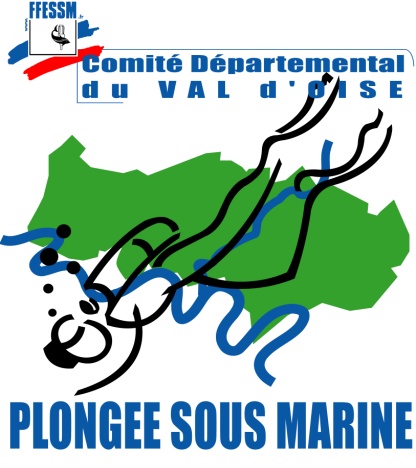 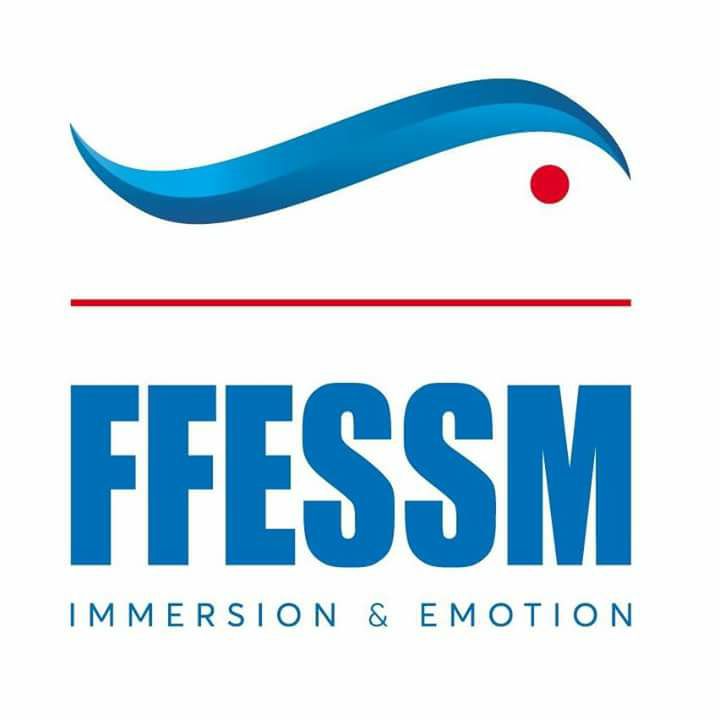 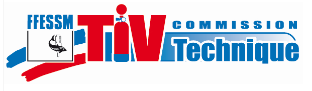 ASSOCIATION DECLAREE - LOI du 1 er JUILLET 1901Siège social : 42 rue de Paris95130 Franconville        Formateur de TIV Jean-Claude BERNARDINI         Sylvain RICHARD         Philippe GRATAY                                                             Lettre d’informationMadame la Présidente & Monsieur le Président,La Commission Technique de votre département organise un stage de recyclage de vos Tiv.le samedi 21 Mars 2020, au siège du Codep 95 .Le nombre de candidats est limité à 2 stagiaires par club, au total 20 stagiaires maximum.Inscription en ligne de vos stagiaires sur le site du comité Val d’Oise,                             Pas d’envoi par courrier, les documents & le règlement (à l’ordre du Codep 95 plongée)seront à remettre le jour de la formationLe coût de cette formation est de 40€ par stagiaire.Les stagiaires adhérents des clubs n’ayant pas réglé leur cotisation au Codep95,seront inscrits en fonction des places disponibles avec un coût plus élevé de 60€.La durée de la formation est d’une journée en fonction des sujets abordés.en pièce jointe un questionnaire à remplir par vos stagiaires et à envoyer à president@apsavo.fr                                                                                Les horaires :Le samedi de 9h00 à 17h00 à FranconvilleLes stages auront lieu au siège du Codep95.42 rue de Paris, 95130 Franconville      Philippe GRATAY,      president@apsavo.fr  – Port : 06 28 60 22 91